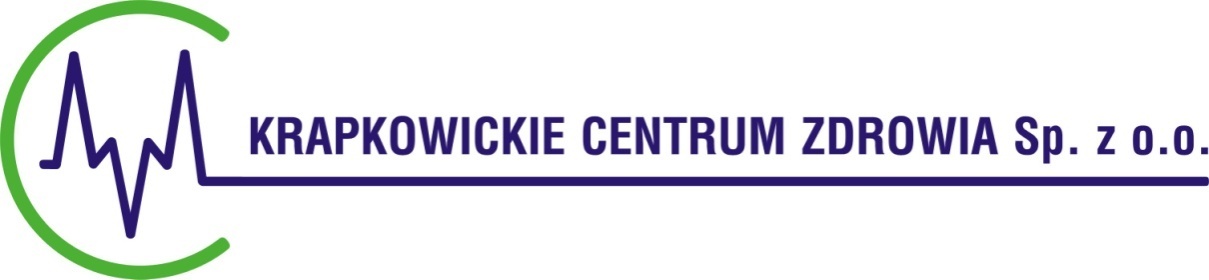 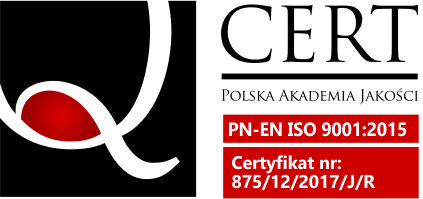                                                                                                                                        Krapkowice, 29.01.2021r.OGŁOSZENIEo wyborze najkorzystniejszej ofertyZarząd Krapkowickiego Centrum Zdrowia Sp. z o. o.  z siedzibą w Krapkowicach na Os. XXX lecia 21 uprzejmie informuje, że w wyniku przeprowadzonego zapytania ofertowego na  świadczenie usług w zakresie odbioru i składowania odpadów komunalnych z placówek Krapkowickiego Centrum Zdrowia Sp. z o.o., jako najkorzystniejszą wybrano ofertę firmy:ENERIS Surowce S.A.ul. Zagnańska 232 A25 – 563 Kielce                                                                Prezes Zarządu                                                                Marcin MisiewiczKrapkowickie Centrum ZdrowiaNIP: 1990080635Przedsiębiorstwa:Spółka z ograniczoną odpowiedzialnościąREGON: 160213499NASZA PRZYCHODNIA ul. Szkolna 7, 47-300 Krapkowice, Tel. 774467000os. XXX-lecia 21, 47-303 KrapkowiceKRS: 0000312406NASZ SZPITAL os. XXX-lecia 21, 47-303 Krapkowice, Tel. 774467228(29)tel. 774467228(29), faks 774459826Bank Spółdzielczy w GogolinieZAKŁAD OPIEKUŃCZO - LECZNICZY ul. Główna 23, 47-316 Górażdże Tel. 774075020Kapitał zakładowy: 6 798 500,00 zł.Nr rachunku: 85 8883 0005 2001 0011 6639 0001